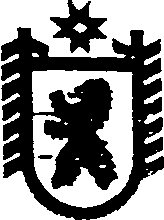 Российская ФедерацияРеспублика КарелияАДМИНИСТРАЦИЯ СЕГЕЖСКОГО МУНИЦИПАЛЬНОГО РАЙОНАРАСПОРЯЖЕНИЕот  31 января   2011 года    №    13 -рг. СегежаО    порядке    поступления    муниципальному служащему,  ответственному за  работу  по профилактике коррупциогенных   и   иных   правонарушений,  заявлений     муниципальных       служащих    администрации     Сегежского     муниципального       района   о     невозможности     представления сведений о доходах, об      имуществе    и    обязательствах имущественного характера(в редакции от   22 октября  2013 г.  №  42-р, от  18 августа  2014 г.    №  115-р)В соответствии с подпунктом «б» пункта 13 Положения о комиссии администрации Сегежского муниципального района по соблюдению требований к служебному поведению муниципальных служащих и урегулированию конфликта интересов, утверждённого распоряжением администрации Сегежского муниципального района от 13 февраля . № 6-р (далее-Комиссия):  (в редакции от   22 октября  2013 г.  №  42-р)	1. Муниципальным служащим, замещающим должности в администрации Сегежского муниципального района (далее – муниципальные  служащие), не имеющим возможности по объективным причинам представить сведения о доходах, об имуществе и обязательствах имущественного характера своих супруги (супруга) и несовершеннолетних детей, подавать соответствующие заявления (далее – заявление) на имя начальника управления делами администрации Сегежского муниципального района, ответственного за работу по профилактике коррупционных и иных правонарушений. 	2. Рекомендовать муниципальным служащим администрации Сегежского муниципального района  использовать  форму заявления согласно приложению № 1.	3. Начальнику управления делами администрации Сегежского муниципального района Репешовой Г.Д., ответственному за работу по профилактике коррупционных и иных правонарушений:1) регистрировать заявления в день их получения в журнале, который ведётся по  форме согласно приложению № 2;2) поставлять дату и номер регистрации заявления  на первом листе заявления;3) передавать заявления в день их регистрации  председателю Комиссии, а в случае его отсутствия – заместителю председателя Комиссии. (в редакции от   22 октября  2013 г.  №  42-р) 4. Антоновой Е.Н., заместителю главы администрации Сегежского муниципального района  по социальным вопросам, председателю Комиссии, а  в случае её  отсутствия – Шибковой Н.В., заместителю председателя Комиссии, при поступлении обращений уволенных граждан и писем работодателей обеспечивать выполнение Положения о Комиссии.(в редакции от   22 октября  2013 г.  №  42-р, от  18 августа  2014 г.    №  115-р)5. Контроль за исполнением настоящего распоряжения  возложить на   Антонову Е.Н., заместителя   главы администрации Сегежского муниципального района  по социальным вопросам, председателя Комиссии.	 Глава администрации Сегежского муниципального района                                                                И.П.Векслер Разослать: в дело, УД, Антоновой Е.Н., Хольшевой И.А.Формазаявления    муниципального   служащего    о     невозможности      представленияим    в   полном   объеме   сведений  о  доходах,  об   имуществе   и  обязательствах имущественного характера своих супруги (супруга) и несовершеннолетних детейЗаявление о невозможности по объективным причинам представить сведения о доходах, об имуществе и обязательствах имущественного характера своего (своих) ___________________________________________(указывается: супруги, супруга, несовершеннолетнего ребенка, несовершеннолетних детей)«_____» __________ 20____ года мною в управление делами администрации Сегежского муниципального района  была представлена справка о доходах, об имуществе и обязательствах имущественного характера супруги (супруга) и несовершеннолетних детей лица, замещающего муниципальную должность Республики Карелия (далее – справка), а именно: ___________________________________ ,(указать кого: супруга, супруги, несовершеннолетнего сына, несовершеннолетней дочери)________________________________________________________________ .(фамилия, имя, отчество)	Сообщаю о невозможности представления в справке сведений о _________________________________________________________________(указать, каких именно сведений)в полном объеме по нижеследующим объективным и уважительным причинам: ________________________________________________________________ .(излагаются причины)	Сообщаю, что для представления в полном объеме сведений _________________________________________________________________(указать, каких именно)мною были предприняты следующие меры: _______________________________ .(излагаются предпринятые меры)В результате предпринятых мною мер было: ______________________________ .(излагаются результаты)Также прошу учесть следующее: ________________________________ .(излагаются обстоятельства по усмотрению муниципального  служащего)Прошу признать причины непредставления мною в справке необходимых сведений в полном объеме объективными и уважительными.Приложение: _________________________________________________ .(прилагаются документы, подтверждающие факты, изложенные в заявлении, при их наличии)«____» ________ 20___ года   	___________________	 _____________________              (подпись) 		(расшифровка подписи)-----------------------------------------------------------------------------------------------------------------------------------------ФОРМАжурнала   регистрации    заявлений  муниципальных    служащих   администрации Сегежского  муниципального  района о невозможности по объективным причинам представить  сведения  о доходах, об имуществе и обязательствах имущественного характера своих супруги (супруга) и несовершеннолетних детей (далее – сведения)*Порядковый номер регистрации является номером регистрации заявления.-------------------------------------------------------------------------------------------------------Приложение № 1к распоряжению администрацииСегежского муниципального района от 31 января 2011 года № 13-рДата  регистрации: _________  В администрацию Сегежского муниципального района____________________________________,(фамилия, имя, отчество должностного лица кадровой службы, ответственного за работу по профилактике  коррупционных и иных правонарушений)_______________________________, (наименование должности вышеуказанного должностного лица с указанием наименования структурного подразделения)ответственной (ому) за работу по профилактике коррупционных и иных правонарушений,от ___________________________ ,(фамилия, имя, отчество муниципального  служащего)_______________________________,(наименование должности с указанием структурного подразделенияНомер регистрации: _________                В администрацию Сегежского муниципального района____________________________________,(фамилия, имя, отчество должностного лица кадровой службы, ответственного за работу по профилактике  коррупционных и иных правонарушений)_______________________________, (наименование должности вышеуказанного должностного лица с указанием наименования структурного подразделения)ответственной (ому) за работу по профилактике коррупционных и иных правонарушений,от ___________________________ ,(фамилия, имя, отчество муниципального  служащего)_______________________________,(наименование должности с указанием структурного подразделенияПриложение № 2к распоряжению администрацииСегежского муниципального районаот 31 января  2011 года №  13-р№ п/пФамил-лия, имя, отчест-во муни-ципаль-ного  служа-щегоНаимено-вание замещае-мой муници-пальным служа-щим должнос-ти  с указани-ем струк-турного подразде-ленияДата  заяв-ле-нияОт-чёт-ный годПринадлеж-ность сведений Принадлеж-ность сведений Дата реги-стра-ции заявле-нияФами-лия, инициа-лы лица, зареги-стриро-вав-шего заявле-ниеПод-пись лица, заре-гист-риро-вав-шего заявле-ниеПод-пись муни-ципа-льного  слу-жаще-го, подав-шего заяв-ление (если вру-чено лично)№ п/пФамил-лия, имя, отчест-во муни-ципаль-ного  служа-щегоНаимено-вание замещае-мой муници-пальным служа-щим должнос-ти  с указани-ем струк-турного подразде-ленияДата  заяв-ле-нияОт-чёт-ный годсте-пень родст-ва (суп-руг (а), сын, дочь)Фами-лия, имя, отчест-воДата реги-стра-ции заявле-нияФами-лия, инициа-лы лица, зареги-стриро-вав-шего заявле-ниеПод-пись лица, заре-гист-риро-вав-шего заявле-ниеПод-пись муни-ципа-льного  слу-жаще-го, подав-шего заяв-ление (если вру-чено лично)*